.ROCKING CHAIR X 2, RUMBA BOX FORWARDRUMBA BOX BACK, VINE LEFT PIVOT 1/4 LEFT/SCUFF RF, VINE RIGHT/TOUCHREPEAT, ENJOY!The Way I Am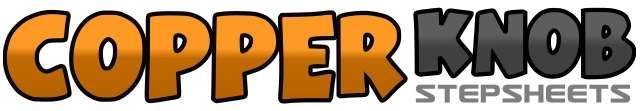 .......Count:16Wall:4Level:Beginner.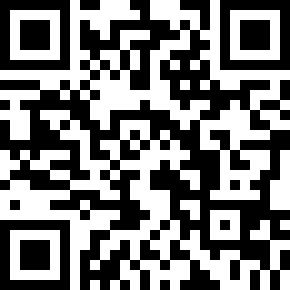 Choreographer:Val Saari (CAN) - January 2018Val Saari (CAN) - January 2018Val Saari (CAN) - January 2018Val Saari (CAN) - January 2018Val Saari (CAN) - January 2018.Music:The Way I Am - Ingrid Michaelson : (iTunes)The Way I Am - Ingrid Michaelson : (iTunes)The Way I Am - Ingrid Michaelson : (iTunes)The Way I Am - Ingrid Michaelson : (iTunes)The Way I Am - Ingrid Michaelson : (iTunes)........1&2&Rock LF forward, Recover RF, Rock LF back, Recover RF3&4&Rock LF forward, Recover RF, Rock LF back, Recover RF5&6Step LF to left side, Step RF beside LF, Step LF forward/hold7&8Step RF to right side, Step LF beside RF, Step RF back/hold1&2Step LF to left side, Step RF beside LF, Step LF back/hold3&4Step RF to right side, Step LF beside RF, Step RF forward/hold5&6&Step LF left, Step RF behind LF, turning 1/4 left Step on LF, scuff RF7&8&Step RF Right, Step LF behind RF, Step RF right, Touch LF next to RF